Manual PenggunaKlik pada ikon authenticate (lock)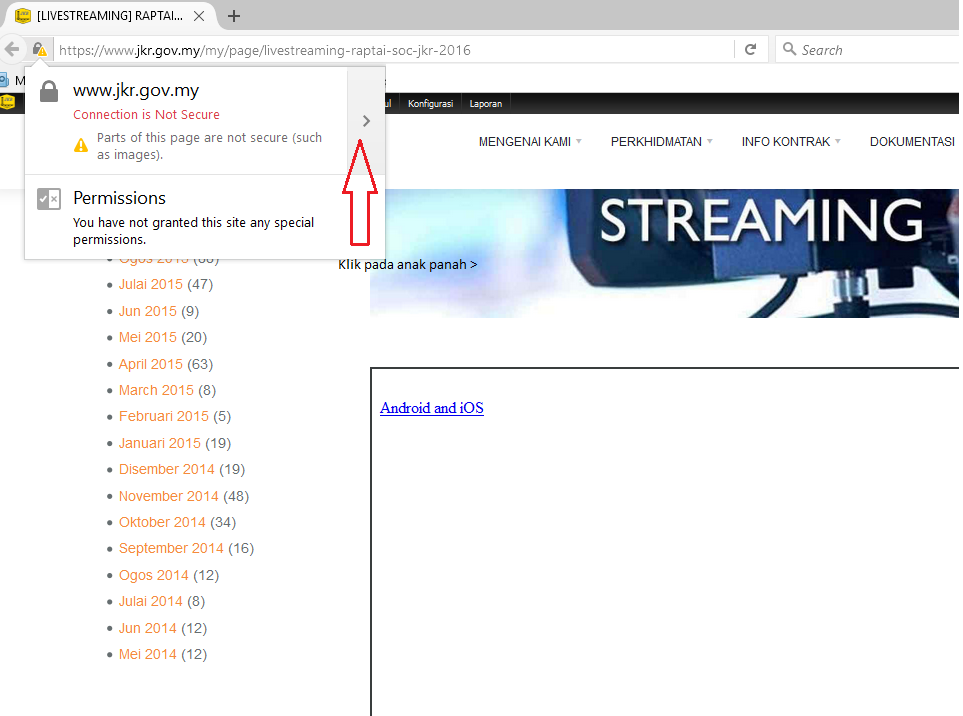 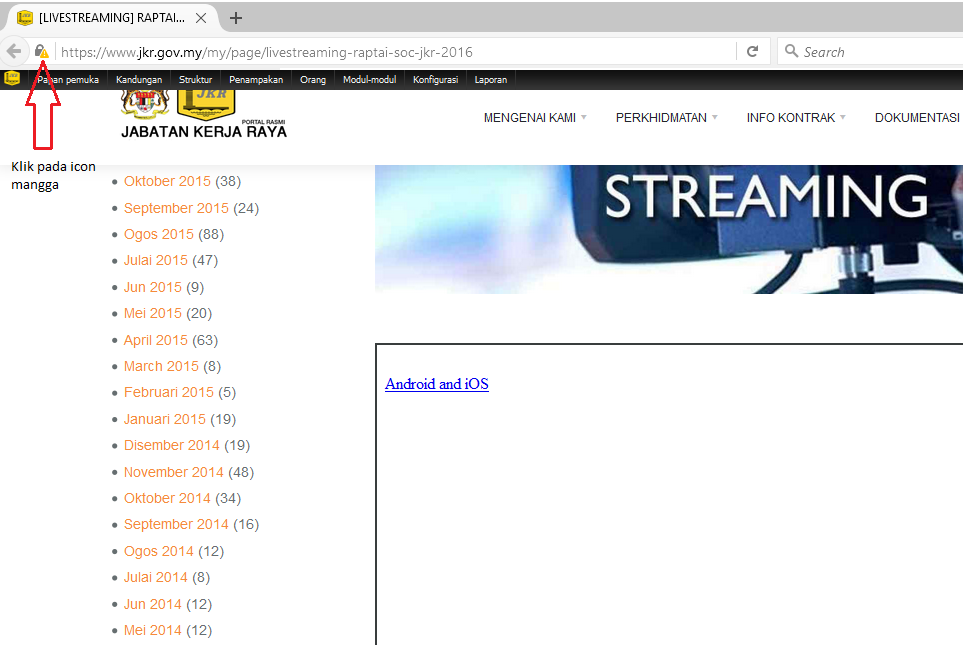 Pada Connection is Not Secure, klik butang > Pilih Disable protection for now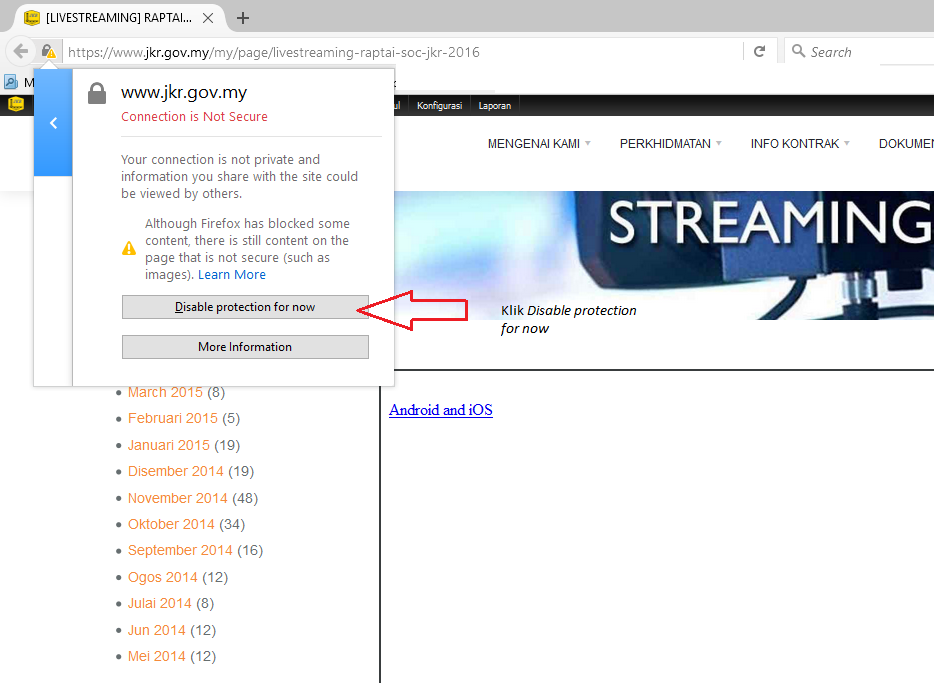 Pastikan paparan seperti bawah telah wujud. Klik butang PLAY 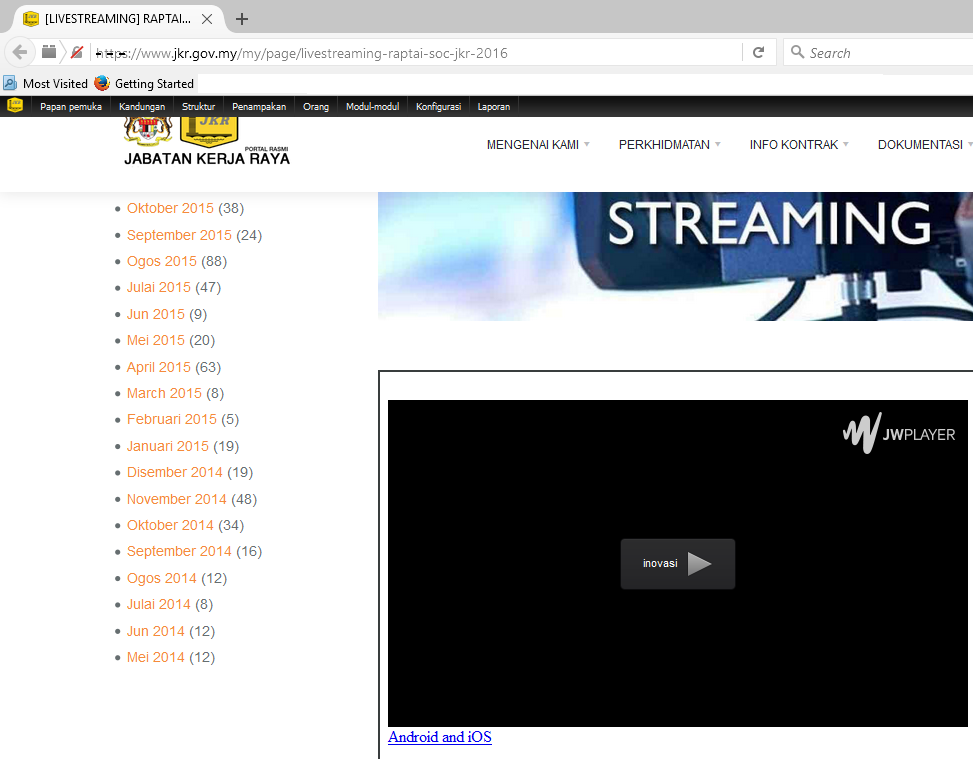 